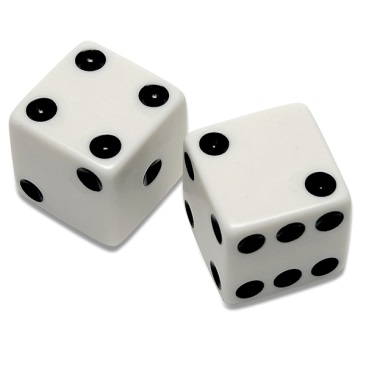 1234561Define the conservation of energy.Describe the internal energy in a solid.Describe what happens to wasted energy.Describe what internal energy is made from.Write the formulae for elastic potential energy.Describe how to reduce unwanted energy transfers.2Describe the energy changes in a boiling kettle.State the equation for energy efficiency.Construct a Sankey diagram for a torch that is 90% efficient.Describe the energy changes in an object moving upwards.State 3 different stores of energy.Write the equation that links energy, power and time.3Write the formulae for kinetic energy.State 3 different transfers of energy.Describe the energy changes in an object moving upwards.Describe the internal energy in a solid.Recall the unit for energy.Describe the energy changes in a boiling kettle.4Describe how to reduce unwanted energy transfers.Write the formulae for gravitational potential energy.Describe the internal energy in a gas.Define the conservation of energy.State the equation for energy efficiency.Construct a Sankey diagram for a torch that is 90% efficient.5Describe what internal energy is made from.Describe the energy changes in an object moving upwards.Describe what happens to wasted energy.Write the formulae for kinetic energy.State 3 different transfers of energy.Recall the unit for energy.6State 3 different stores of energy.State the equation for energy efficiency.Write the formulae for elastic potential energy.Write the equation that links energy, power and time.Write the formulae for gravitational potential energy.Describe the internal energy in a gas.